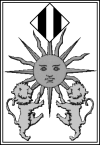 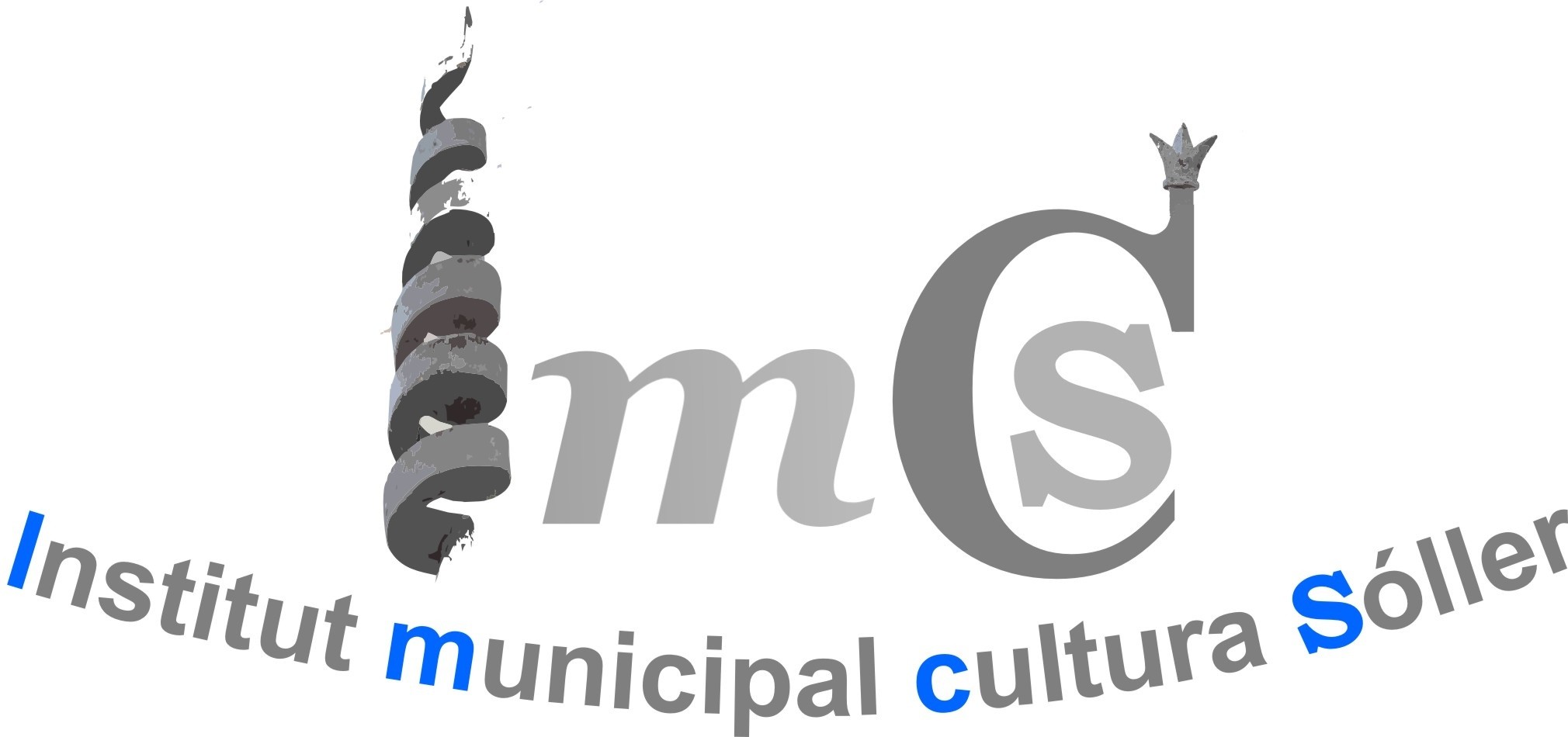 AJUNTAMENT DESÓLLER                                                                                            SOL·LICITUD DE PRÉSTEC DE MATERIAL A L’INSTITUT MUNICIPAL DE                     CULTURA DE SÓLLER  PER PART D’ENTITATS SOCIO CULTURALS.                                                                                    Sóller a .....de..............de20....  El Sr./ Sra. ................................................................... amb DNI núm. ..............................amb domicili al C/ ..................................................................... i telèfon .........................actuant en representació de l’entitat	amb domicilifiscal a ........................ C/ ..................................................................................................EXPOSA que amb motiu de .........................................................................................................................................................................................................................................................................................................................................................................................SOL·LICITA en préstec el següent material:Assumint les següents condicions:1r.- El préstec d’aquest material per part de l’Institut Municipal de Cultura està subjecte a les possibilitats tècniques, de temps i de personal que es donin en cada moment i sempre que no coincideixi amb cap acte del propi Institut en el que es necessiti aquest material2n.- Aquest préstec implica per part del demandant tenir cura del material prestat i fer- se responsable dels possibles desperfectes que es puguin ocasionar degut a la seva utilització.Les seves dades personals seran usades per a la nostra relació i per poder prestar-li els nostres serveis. Aquestes dades són necessàries per poder relacionar-nos amb vostè, la qual cosa ens permet l'ús de la seva informació dins de la legalitat. Així mateix, podran tenir coneixement de la seva informació aquelles entitats que necessitin tenir accés a la mateixa perquè puguem prestar-li els nostres serveis. Conservarem les seves dades durant la nostra relació i mentre ens obliguin les lleis aplicables. En qualsevol moment es pot adreçar a nosaltres per saber quina informació tenim sobre vostè, rectificar-la si fos incorrecta i eliminar-la una vegada finalitzada la nostra relació. També té dret a sol·licitar el traspàs de la seva informació a una altra entitat (portabilitat).   Per tal de sol·licitar algun d'aquests drets, haurà de realitzar una sol·licitud escrita a la nostra adreça, juntament amb una fotocòpia del seu DNI: AJUNTAMENT DE  SÓLLER, PLAÇA CONSTITUCIÓ,1. C.P. 07100, SÓLLER (Illes Balears). En cas que entengui que els seus drets han estat desatesos, pot formular una reclamació a l'Agència Espanyola de Protecció de Dades (www.agpd.es)MATERIALMATERIALQUANTITATDATESLLOCCadires blanquesCadires blavesEquip de so petitEquip de so grosPosts i banquetesCadafalPlataformesAltres